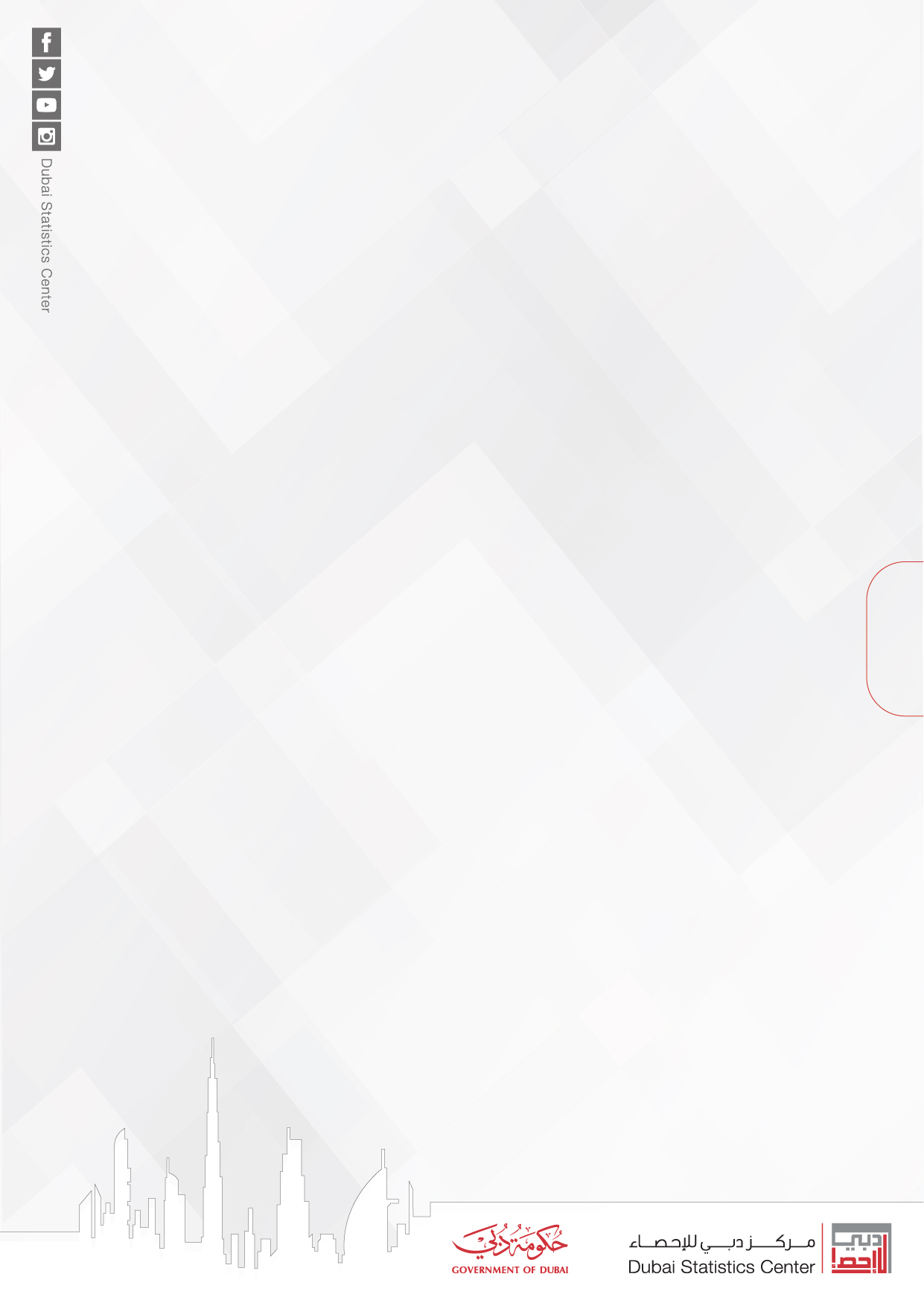  نـشـــــــرة السكـــــــان   إمــــــــــارة دبـــــــــي  2018 1. سكان إمارة دبيعدد السكان (1)يقدر عدد سكان إمارة دبي المقيمين إقامة معتادة فيها بحوالي 3,192,275 نسمة بنهاية عام 2018، منهم 2,233,390 ذكر 958,885 أنثى بنسبة بلغت على التوالي 69.96% و30.04% من إجمالي السكان.  ويرجع ارتفاع نسبة الذكور عن الإناث في مجتمع إمارة دبي (233 ذكر لكل 100 أنثى) إلى أن غالبية العمالة الوافدة للإمارة هي من الذكور الغير مصاحبين لأفراد أسرهم.  ويوضح الجدول 1 توزيع السكان بإمارة دبي حسب الجنس كما هو في نهاية عام 2018. جدول 1 السكان حسب الجنس - إمارة دبي نهاية عام 2018       المصدر: مركز دبي للإحصاء – الإحصاء السكاني لإمارة دبي- التقديرات السكانية السنوية تقدير الأفراد النشطين خلال ساعات الذروة "النهار"يقدر عدد الأفراد المتواجدين بإمارة دبي خلال ساعات الذروة "النهار" 4,382,275 فرد حيث يشمل عدد السكان المقيمين إقامة معتادة بإمارة دبي، والأفراد العاملين في القطاعين الحكومي (الاتحادي والمحلي) والخاص بالإمارة والقاطنين خارجها، ومتوسط عدد نزلاء الفنادق والشقق الفندقية والبحارة بالإمارة كما يضاف إلى ذلك الحركة الديناميكية للداخلين إلى الإمارة والخارجين منها خلال ساعات الذروة "أي الساعات الاعتيادية اليومية من يوم السبت إلى يوم الخميس من 6:30 صباحاً إلى 8:30 مساءً".  وتعود زيادة حركة السكان خلال ساعات الذروة إلى سببين رئيسيين هما:توفر الفرص الاستثمارية المختلفة في إمارة دبي مما ينتج عنه انتقال عدد من سكان الإمارات الأخرى إلى إمارة دبي خلال النهار وذلك لإدارة مشاريعهم وأعمالهم أو للعمل لدى الغير.إقامة نسبة من العاملين بالقطاعين الحكومي والخاص في الإمارات المجاورة وذلك بسبب الانخفاض النسبي لإيجارات المساكن فيها.جدول 2 حركة الأفراد النشطين خلال ساعات الذروة - إمارة دبي نهاية عام 2018       المصدر: مركز دبي للإحصاء – التقديرات السكانية السنويةشكل 1 حركة الأفراد النشطين خلال ساعات الذروة - إمارة دبي 20182. توزيع السكان المقيمين إقامة معتادة حسب فئات العمر  يعتبر التركيب العمري والنوعي للسكان المقيمين في إمارة دبي غير متوازن (غير طبيعي)، ويعود سبب اختلال التركيب العمري والنوعي في الإمارة إلى أن النسبة الكبيرة من العمالة الوافدة والتي اغلبها في سن العمل ومن الذكور على وجه الخصوص وذلك نتيجة للنمو الاقتصادي المتسارع الذي تشهده الإمارة.  ويظهر ذلك بشكل واضح من خلال الشكل 2 الذي يبين الهرم السكاني لإمارة دبي بنهاية عام 2018.يتركز حوالي 58.53% من السكان في الأعمار 25- 44 سنة، تحتل الفئة العمرية 30– 34 سنة المرتبة الأولى حيث بلغ عدد أفرادها 572,462 نسمة بنسبة بلغت 17.94% من إجمالي السكان، تليها في المرتبة الثانية الفئة العمرية 25– 29 سنة حيث بلغ عدد أفرادها 529,658 نسمة بنسبة بلغت 16.59% من إجمالي السكان.  أما الفئة العمرية 35– 39 سنة فاحتلت المرتبة الثالثة حيث بلغ عدد أفرادها 425,751 نسمة بنسبة بلغت 13.34% من إجمالي سكان الإمارة.جدول 3 السكان حسب الفئات العمرية والجنس - إمارة دبي نهاية عام 2018 (4)            المصدر: مركز دبي للإحصاء – التقديرات السكانية السنويةشكل 2 الهرم السكاني - إمارة دبي 20183.  توزيع السكان حسب القطاعات التخطيطيةتقسم إمارة دبي إلى 9 قطاعات تخطيطية، وبالنظر إلى توزيع السكان حسب القطاعات الرئيسية في نهاية عام 2018 يتضح تركز 36.81% من السكان في القطاع 3 حيث بلغ عدد السكان في هذا القطاع 1,175,162 نسمة يليه القطاع 2 حيث بلغ عدد السكان فيه 629,957 نسمة بنسبة قدرها 19.74% وجاء القطاع 1 في المرتبة الثالثة حيث بلغ عدد السكان فيه 460,663 نسمة بنسبة بلغت 14.43%، في المقابل بلغ عدد سكان القطاعات من 7- 9 مجتمعةً 59,936 نسمة بنسبة قدرها 1.88%  من إجمالي سكان الإمارة.جدول 4 السكان حسب القطاعات التخطيطية- إمارة دبي نهاية عام 2018 (4)                       المصدر: مركز دبي للإحصاء – الإحصاء السكاني لإمارة دبي- التقديرات السكانية السنوية4.  توزيع السكان حسب المناطق التخطيطيةتكمن أهمية توزيع السكان حسب كل منطقة من المناطق التخطيطية لإمارة دبي، في كونها تعطي صورة واقعية وفعلية لحجم السكان في كل منطقة على حده لكافة المخططين والمهتمين ومتخذي القرارات على حد سواء لاتخاذ ما يلزم من خطط  وبرامج - مع الأخذ بعين الاعتبار كل منطقة حسب خصوصيتها- لتلبية احتياجاتها من الخدمات والمرافق العامة بمختلف أشكالها.  ويتضح من الجدول 5 أن منطقة محيصنة الثانية (264) احتلت المرتبة الأولى من بين جميع المناطق التخطيطية من حيث عدد السكان 197,838 نسمة وبنسبة بلغت 6.20% من إجمالي سكان الإمارة، يليها منطقة القوز الصناعية الثانية (365)  حيث بلغ عدد السكان فيها 158,543 نسمة بنسبة بلغت 4.97% وجاءت منطقة جبل علي الصناعية الأولى (599) في المرتبة الثالثة حيث بلغ عدد السكان فيها 129,024 نسمة بنسبة بلغت 4.04% من إجمالي سكان الإمارة، بينما احتلت منطقة ورسان الاولى (621) المرتبة الرابعة حيث بلغ عدد السكان فيها 97,159 نسمة بنسبة 3.04% من إجمالي سكان الإمارة.  وبلغ عدد السكان في تلك المناطق الأربعة مجتمعة 582,564 نسمة بنسبة بلغت 18.25% من إجمالي سكان الإمارة.  ويرجع السبب الرئيسي لتركز السكان في تلك المناطق إلى وجود التجمعات السكنية للعمال وأفراد الأسر الجماعية فيها.جدول 5 السكان حسب المناطق التخطيطية - إمارة دبي نهاية عام 2018 (4)                             المصدر: مركز دبي للإحصاء – الإحصاء السكاني لإمارة دبي- التقديرات السكانية السنوية         ـــــــــــــــــــــــــــــــــــــــــــــــــــــــــــــــــــــــــــــــــــــــــــــــــــــــــــــــــــــــــــــــــــــــــــــــــــــــــــــــــــــــــــــــــــــــــــــــــــــــــــــــــــــــــــــــالجنسعدد السكان%ذكور2,233,39069.96إناث958,88530.04المجموع3,192,275100.00البيانالعددعدد السكان المقيمين إقامة معتادة (2)3,192,275العاملون بالإمارة والمقيمين خارجها والمقيمين المؤقتين (3)1,190,000مجموع الأفراد الناشطين خلال ساعات الذروة4,382,275فئات العمرذكــورإنـاثالمجموع%4  -  088,91880,134169,0525.309  -  582,38781,343163,7305.1314  -  1071,63668,314139,9504.3819  -  1556,11650,313106,4293.3324  -  20180,70469,058249,7627.8229  -  25398,162131,496529,65816.5934  -  30430,363142,099572,46217.9439  -  35307,216118,535425,75113.3444  -  40258,60781,676340,28310.6649  -  45170,89947,307218,2066.8454  -  5077,71337,176114,8893.6059  -  5561,90423,60585,5092.6864  -  6027,04012,66539,7051.2469  -  6512,3685,65718,0250.5674  -  704,1664,0158,1810.26+755,1915,49210,6830.33المجموع2,233,390958,8853,192,275100.00القطاعالسكان%(1)460,66314.43(2)629,95719.74(3)1,175,16236.81(4)77,4002.42(5)425,56313.33(6)363,59411.39(7)12,6810.40(8)38,8851.22(9)8,3700.26مجموع السكان3,192,275100.00رقم المنطقةاسم المنطقةعدد السكان%101نخلة ديرة (5)2=111الكورنيش1,6550.05112الرأس7,3140.23113الضغاية15,4530.48114البطين2,7660.09115السبخة3,8610.12116عيال ناصر18,9250.59117المرر38,2941.20118نايف48,8041.53119الرقة10,2790.32121كورنيش ديرة (5)14=122البراحة24,3730.76123المطينة43,4731.36124المرقبات68,7172.15125رقة البطين6,9840.22126ابو هيل16,9050.53127هور العنز81,7412.56128الخبيصي1,9520.06129بور سعيد13,2660.42131ميناء الحمرية4680.01132الوحيدة20,3920.64133هور العنز شرق20,8470.65134الممزر14,1780.44213ند شما2,9640.09214القرهود18,4240.58215ام رمول3,5450.11216الراشدية34,5941.08221مطار دبي الدولي (5)22=226الطوار الأولى10,9570.34227الطوار الثانية4,5770.14228الطوار الثالثة10,2170.32231النهدة الأولى29,0110.91232القصيص الأولى41,8181.31233القصيص الثانية11,4420.36 رقم المنطقةاسم المنطقةعدد السكان%234القصيص الثالثة6,8120.21241النهدة الثانية56,4891.77242القصيص الصناعية الأولى8,3620.26243القصيص الصناعية الثانية8,0630.25244محيصنة الثالثة6,1290.19245محيصنة الرابعة32,3461.01246القصيص الصناعية الثالثة2,5590.08247القصيص الصناعية الرابعة2,4760.08248القصيص الصناعية الخامسة1,2860.04251مردف60,2881.89252مشرف (5)63=261محيصنة الأولى7,3750.23262المزهر الأولى15,8060.50263المزهر الثانية10,7810.34264محيصنة الثانية197,8386.20265عود المطينة الأولى12,5100.39266عود المطينة الثانية 5,0470.16267محصينة الخامسة (5)2=268عود المطينة الثالثة6,3440.20271وادي العمردي3,1930.10281الخوانيج الأولى12,2410.38282الخوانيج الثانية3,8650.12283العياص1,7060.05284الطي8050.03302شاطئ جميرا (5)39=303جزر العالم (5)7=304جزيرة جميرا 2 (5)3=311الشندغة (5)2=312السوق الكبير 46,9291.47313الحمرية33,4211.05314ام هرير الأولى5,3510.17315ام هرير الثانية4,8670.15316الرفاعة42,9041.34317المنخول37,4001.17318الكرامة70,5582.21319عود ميثاء13,6160.43رقم المنطقةاسم المنطقةعدد السكان%321مدينه دبي الملاحيه (الميناء)14,1290.44322الحضيبة13,0340.41323الجافلية21,9570.69324الكفاف (5)2=325زعبيل الأولى3,0620.10326الجداف4,1970.13332جميرا الأولى18,8430.59333البدع54,3381.70334السطوة41,0481.29335المركز التجاري الأولى15,3550.48336المركز التجاري الثانية12,1550.38337زعبيل الثانية7,5090.24342جميرا الثانية9,3800.29343الوصل11,1560.35345برج خليفة18,6980.59346الخليج التجاري19,7150.62347المركاض8190.03352جميرا الثالثة12,4930.39353الصفا الأولى7,8930.25354القوز الأولى18,8450.59355القوز الثانية4,5510.14356ام سقيم الأولى10,8670.34357الصفا الثانية6,2470.20358القوز الثالثة40,5411.27359القوز الرابعة21,7880.68362ام سقيم الثانية11,4560.36363المنارة7,7090.24364القوز الصناعية الأولى26,5690.83365القوز الصناعية الثانية158,5434.97366ام سقيم الثالثة7,0210.22367ام الشيف4,0970.13368القوز الصناعية الثالثة25,3600.79369القوز الصناعية الرابعة38,2801.20372الصفوح الأولى4,1120.13373البرشاء الأولى35,4691.11 رقم المنطقةاسم المنطقةعدد السكان%375البرشاء الثالثة13,9900.44376البرشاء الثانية14,8150.46381نخلة جميرا22,3330.70382الصفوح الثانية5,5920.18383الثنيه الأولى (قرية ربيع الصحراء)22,6380.71384الثنيه الثانية (مضمار جبل علي) (5)115=388الثنيه الثالثة (تلال الإمارات الثانية)17,7370.56392مرسى دبي (الميناء السياحي)55,0521.72393الثنيه الخامسة (تلال الإمارات الأولى)37,0671.16394الثنيه الرابعة (تلال الإمارات الثالثة)23,4880.74412الخيران4,6410.15413رأس الخور  (5)2=415الخيران الأولى(5)2=416ند الحمر13,5890.43421الورقاء الأولى21,6960.68422الورقاء الثانية10,2370.32423الورقاء الثالثة14,2080.45424الورقاء الرابعة12,9100.40425الورقاء الخامسة(5)60=431وادي الشبك(5)55=501نخلة جبل علي(5)5=502الواجهة البحرية(5)4=511حصيان الأولى3,3000.10512حصيان الثانية (5)45=513سيح شعيب 1  (5)9=516جبل علي الصناعية الثالثة2,4620.08518جبل علي الصناعية الثانية23,0000.72521مدينة المطار2,1830.07531سيح شعيب 213,6650.43532سيح شعيب 311,1440.35533سيح شعيب 411,1700.35591جبل علي الأولى69,1152.17592جبل علي الثانية1,5610.05رقم المنطقةاسم المنطقةعدد السكان%593جبل علي الثالثة1,5130.05594ميناء جبل علي28,6000.90597مجمع دبي للاستثمار الثاني59,7631.87598مجمع دبي للاستثمار الأول69,0002.16599جبل علي الصناعية الأولى129,0244.04611بو كدرة (5)15=612رأس الخور الصناعية الأولى 2,3930.07613رأس الخور الصناعية الثانية 2,3520.07614رأس الخور الصناعية الثالثة21,5000.67615ند الشبا الثانية2,2580.07616ند الشبا الثالثة(5)137=617ند الشبا الرابعة 3,5050.11618ند الشبا الأولى5,4850.17621ورسان الأولى97,1593.04622ورسان الثانية1,5240.05624ورسان الرابعة8,3590.26626ند حصة35,3611.11631حدائق الشيخ محمد بن راشد(5)68=643وادي الصفا 29,6230.30645وادي الصفا 39,5990.30646وادي الصفا 4 (5)2=648وادي الصفا 519,5500.61664وادي الصفا 6 (المرابع العربية)16,1790.51665وادي الصفا 7 7,7400.24671البرشاء جنوب الأولى13,2670.42672البرشاء جنوب الثانية7,0570.22673البرشاء جنوب الثالثة4,5660.14674الحبيه الأولى9,6720.30675الحبيه الثانية1,0320.03676الحبيه الثالثة6,2500.20677الحبيه السادسة1,7590.06681البرشاء جنوب الرابعة25,2970.79682الحبيه الرابعة18,7890.59683الحبيه الخامسة8,9190.28684البرشاء جنوب الخامسة6,7530.21رقم المنطقةاسم المنطقةعدد السكان%685معيصم الأولى17,4130.55686معيصم الثانية (5)11=711العوير الأولى3,5870.11721العوير الثانية4,8700.15724نخلي (5)26=727الوحوش (5)46=731لهباب الأولى 2,9210.09735المريال 7270.02736نزوه 5040.02811ورسان الثالثة13,3160.42812الرويه الأولى2,9230.09813الرويه الثانية(5)25=814الرويه الثالثة 4,0360.13821مرييل1,1190.04824أم الدمن2580.01826الحميرا(5)53=831لهباب الثانية1,3630.04835أم المؤمنين3090.01841مرغم9300.03845المها1750.01847أم السلي1870.01851رماح2320.01857مرقب5700.02861يراح(5)94=891حتا13,2950.42911أم نهد الأولى (5)8=912أم نهد الثانية (5)2=913أم نهد الثالثة 2,3290.07914أم نهد الرابعة (5)4=915اليفره 1 4030.01916اليفره 2 (5)2=917المرموم (5)79=918اليفره 3 (5)4=919اليفره 4 (5)3=921اليلايس 1-0.00922اليلايس 2 2170.01 رقم المنطقةاسم المنطقةعدد السكان%923اليلايس 3 (5)4=924اليلايس 4  (5)8=925اليلايس 5 (5)100=931الليسيلي2,6330.08941قريطيسه (5)55=945الفقع3950.01951سيح السلم5890.02956الحثمة (5)35=961الصلال6600.02967غدير براشي(5)7=971سيح الدحل(5)16=975العشوش-0.00978سيح شعيله (5)3=981مقطره8040.03987الليان 1 (5)10=988الليان 2-0.00991حفير-0.00المجموعالمجموع3,192,275100.00